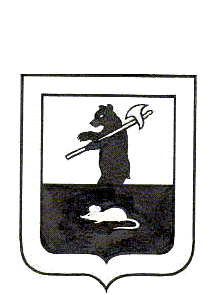 АДМИНИСТРАЦИЯ ГОРОДСКОГО ПОСЕЛЕНИЯ МЫШКИНПОСТАНОВЛЕНИЕг. Мышкин16.12.2019                                                                 № 291Об утверждении Плана проведения плановых проверок физических лицпо муниципальному земельномуконтролю на 2019 год     	На основании статьи 72 Земельного кодекса Российской Федерации, Федерального закона от 06.10.2003 № 131-ФЗ «Об общих принципах организации местного самоуправления в Российской Федерации», постановления Администрации городского поселения Мышкин от 10.10.2018  № 285 «Об утверждении Порядка осуществления муниципального земельного контроля на территории городского поселения Мышкин»,ПОСТАНОВЛЯЕТ:Внести изменения в постановление Администрации городского поселения Мышкин от 25.12.2018 №351 «Об утверждении Плана проведения плановых проверок физических лиц по муниципальному земельному контролю на 2019 год» изложив типовую форму ежегодного плана проведения плановых проверок физических лиц МУ «Администрация городского поселения Мышкин» в новой редакции.Настоящее постановление разместить на официальном сайте Администрации городского поселения Мышкин в информационно-телекоммуникационной сети «Интернет».Контроль за исполнением постановления оставляю за собой.Настоящее постановление вступает в силу с момента подписания.Глава городскогопоселения Мышкин	                                                 Е.В. Петров